ГБОУ ООШ № 4 структурное подразделение "Детский сад «Жар-птица" г. Новокуйбышевска Самарской области  г. Новокуйбышевск, ул. Строителей, д. 15Бmdo50-zhar-ptica@yandex.ru 2015 годСЕМИНАР«ПАТРИОТИЧЕСКОЕ ВОСПИТАНИЕ СРЕДСТВАМИ МУЗЕЙНОЙ ПЕДАГОГИКИ В СООТВЕТСТВИИ С ФГОС ДО И ФГОС НОО»                              «Расскажем детям о войне»«Будь не только сыном своего отца-будь сыном своего народа»(Русская народная пословица)Цель практического семинара – представление опыта работы ГБОУ ООШ № 4 и структурного подразделения «Детский сад «Жар-птица» по патриотическому воспитанию средствами музейной педагогики, в соответствии с Федерального государственного образовательного стандарта дошкольного образования и Федерального государственного образовательного стандарта начального общего образования в условиях объединения школы и детского сада.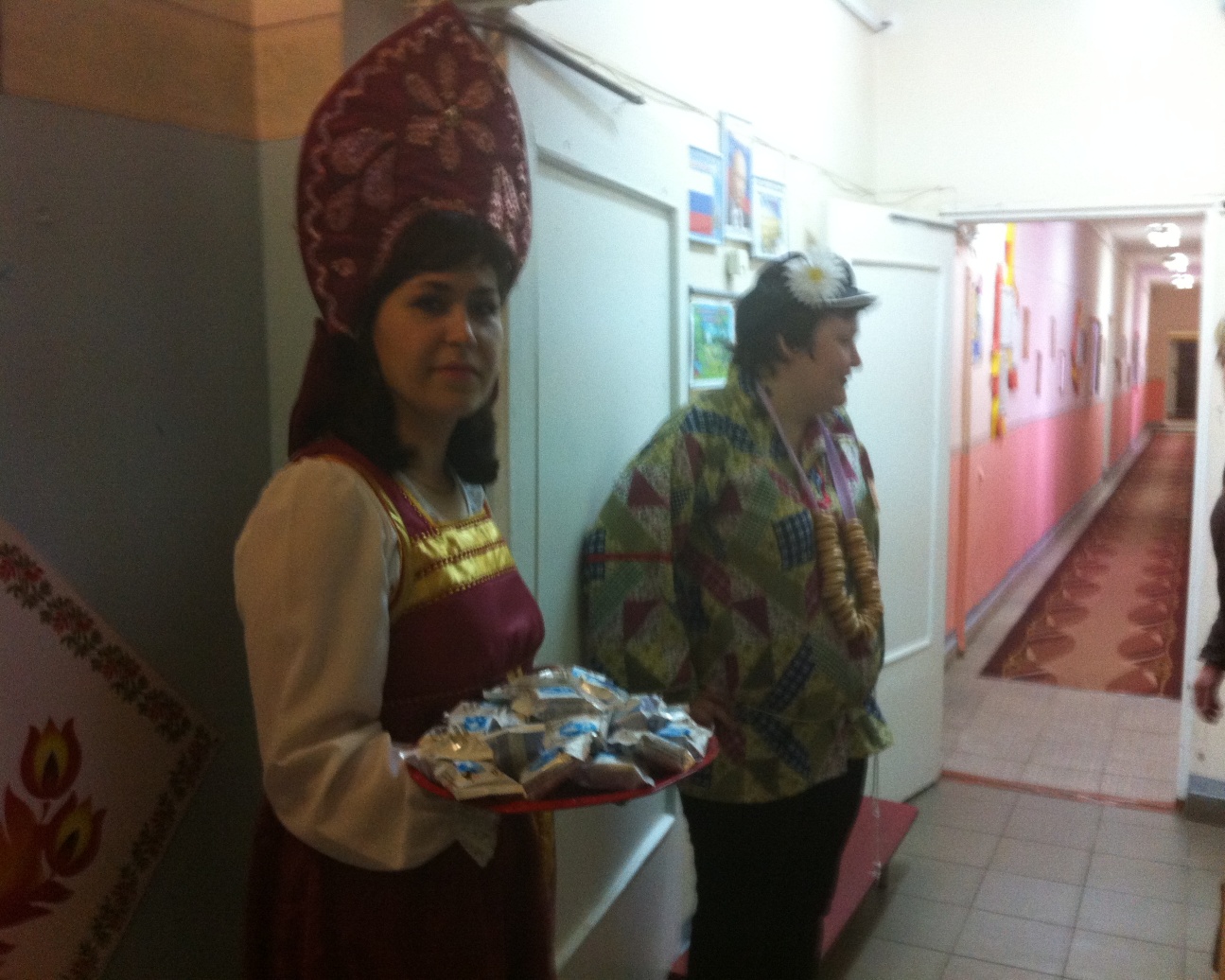 Встреча гостей семинараПриветственное слово участникам семинара (выступление ведущего специалиста Поволжского управления МОНСо, Харламовой И.В.)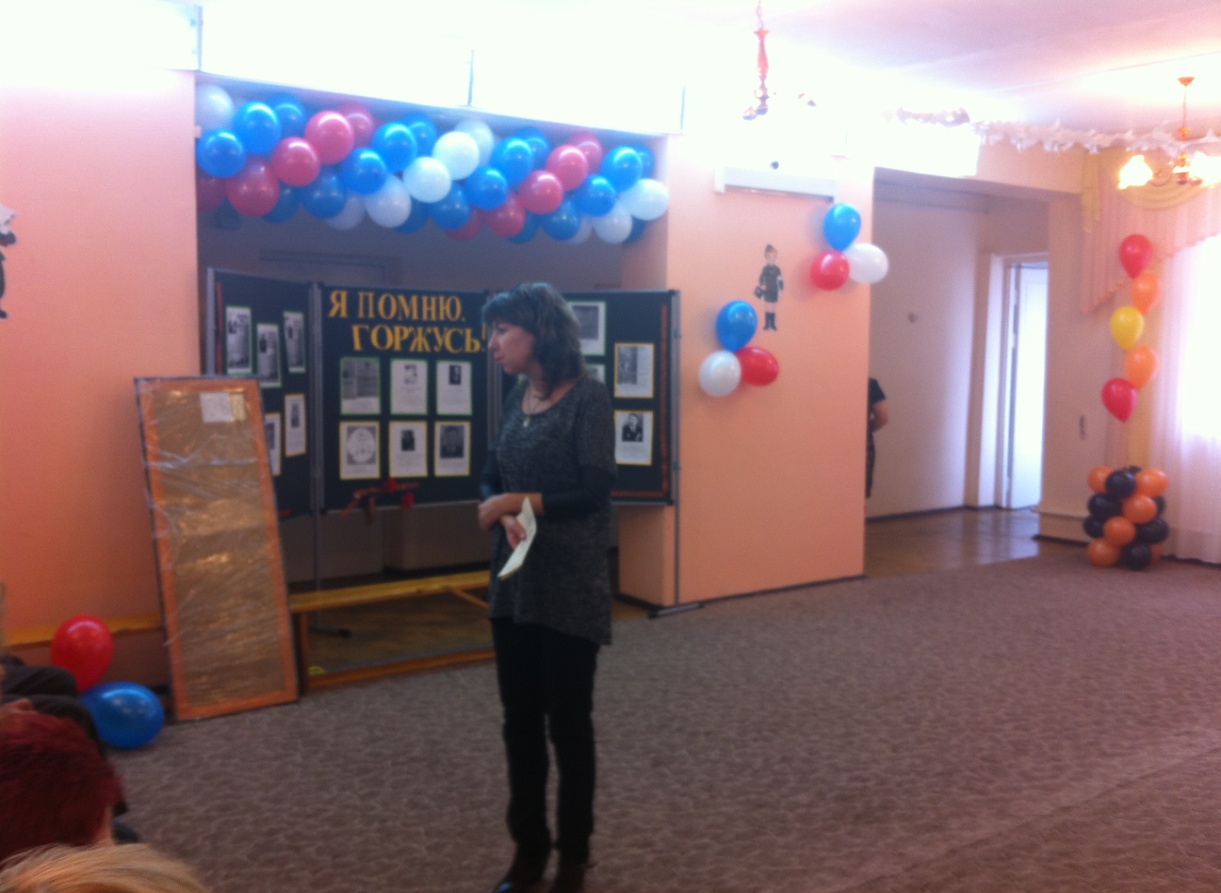 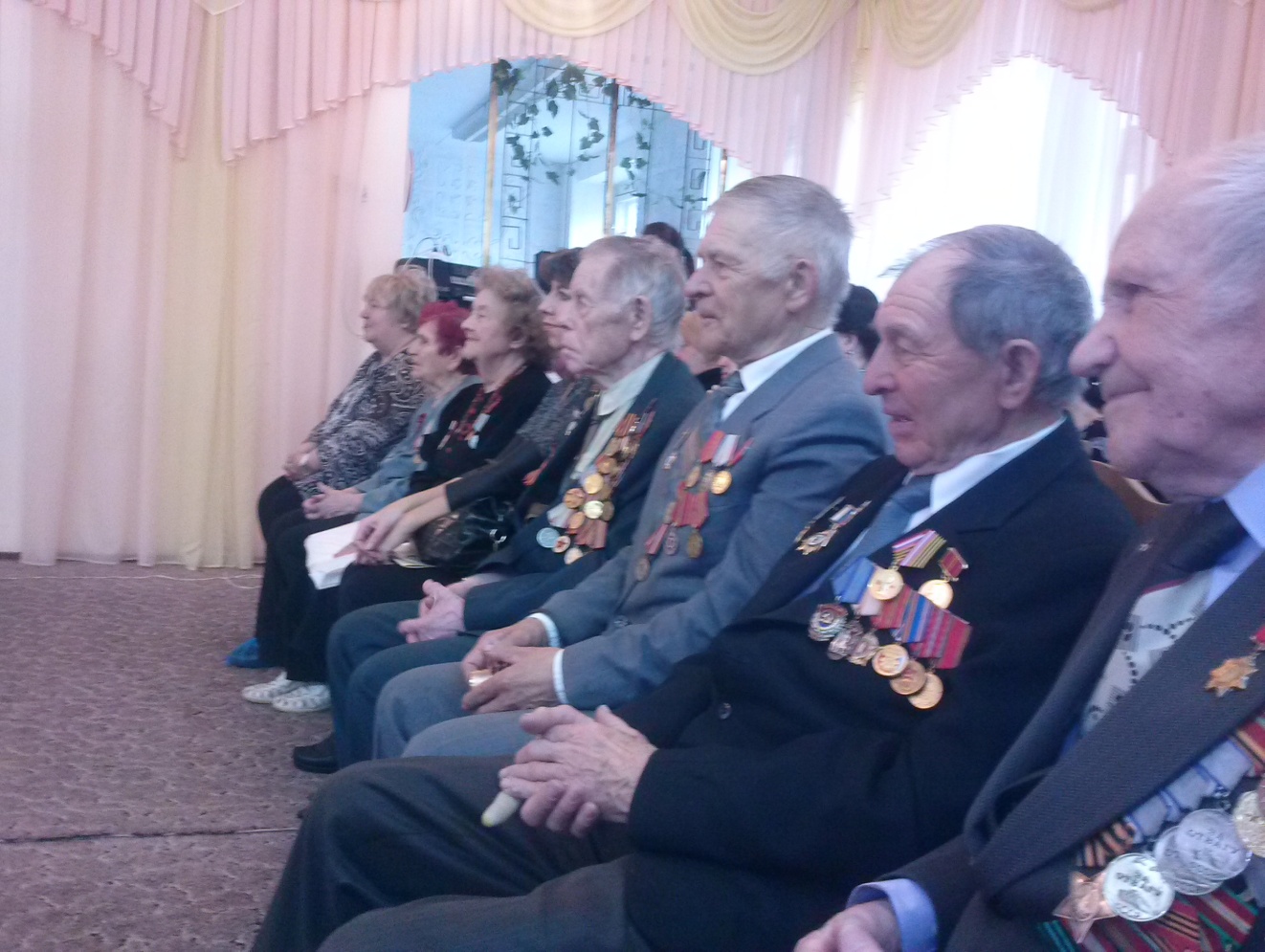 2. Творческий отчет воспитанников детского сада «Жар-птица» по итогам проекта «Расскажем детям о войне…» «Пою тебе, мое отечество!» (музыкальный руководитель ГБОУ ООШ № 4 СП «Детский сад «Жар-птица» Кривова Т.В.)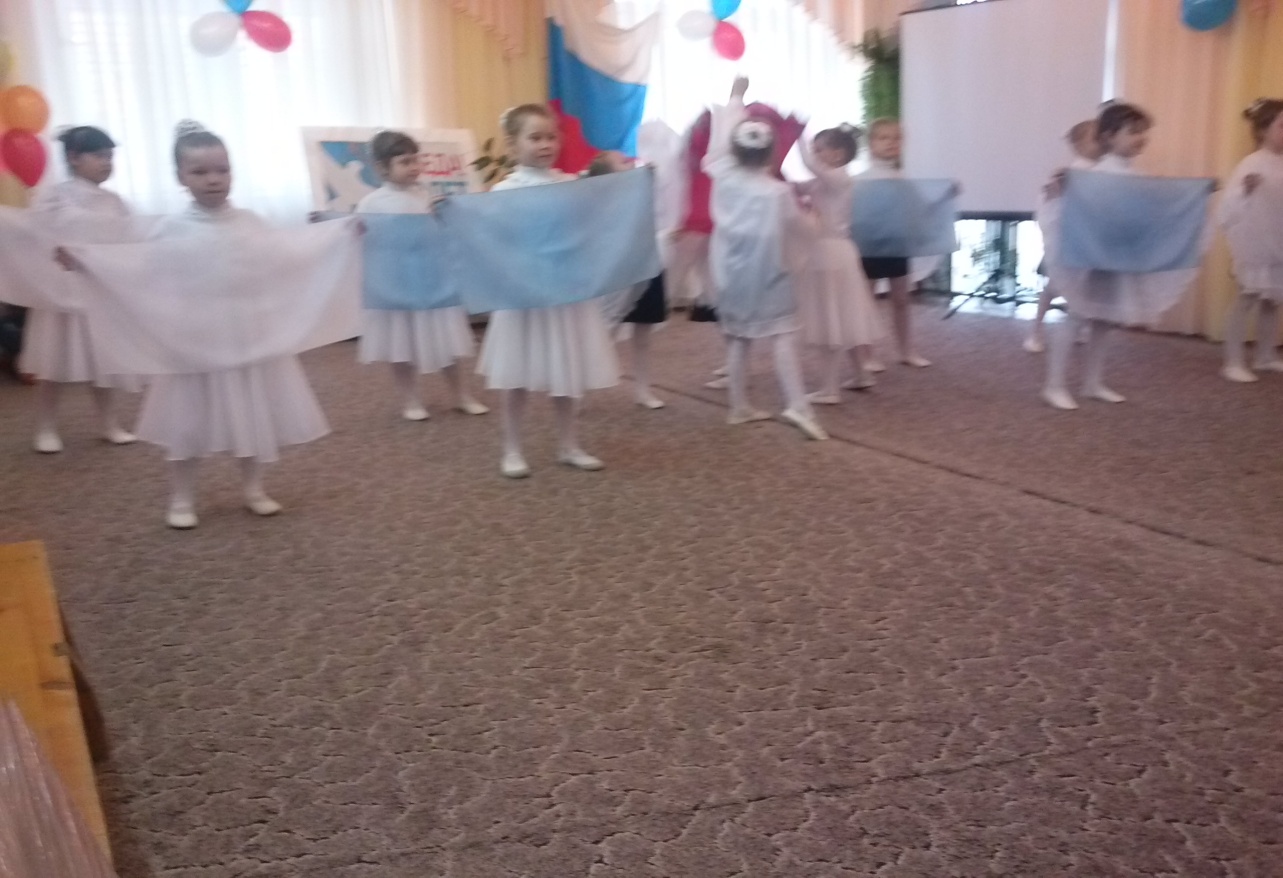 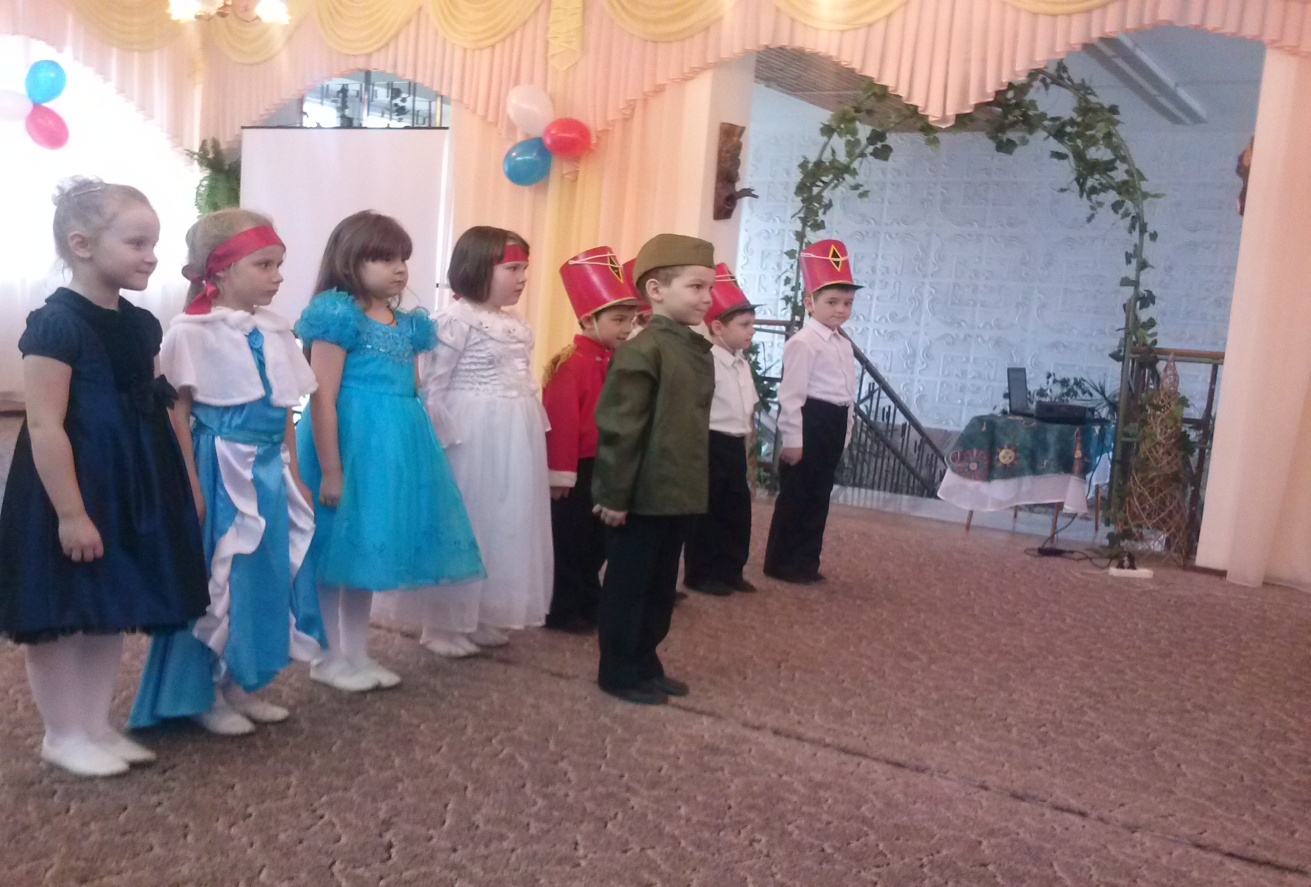 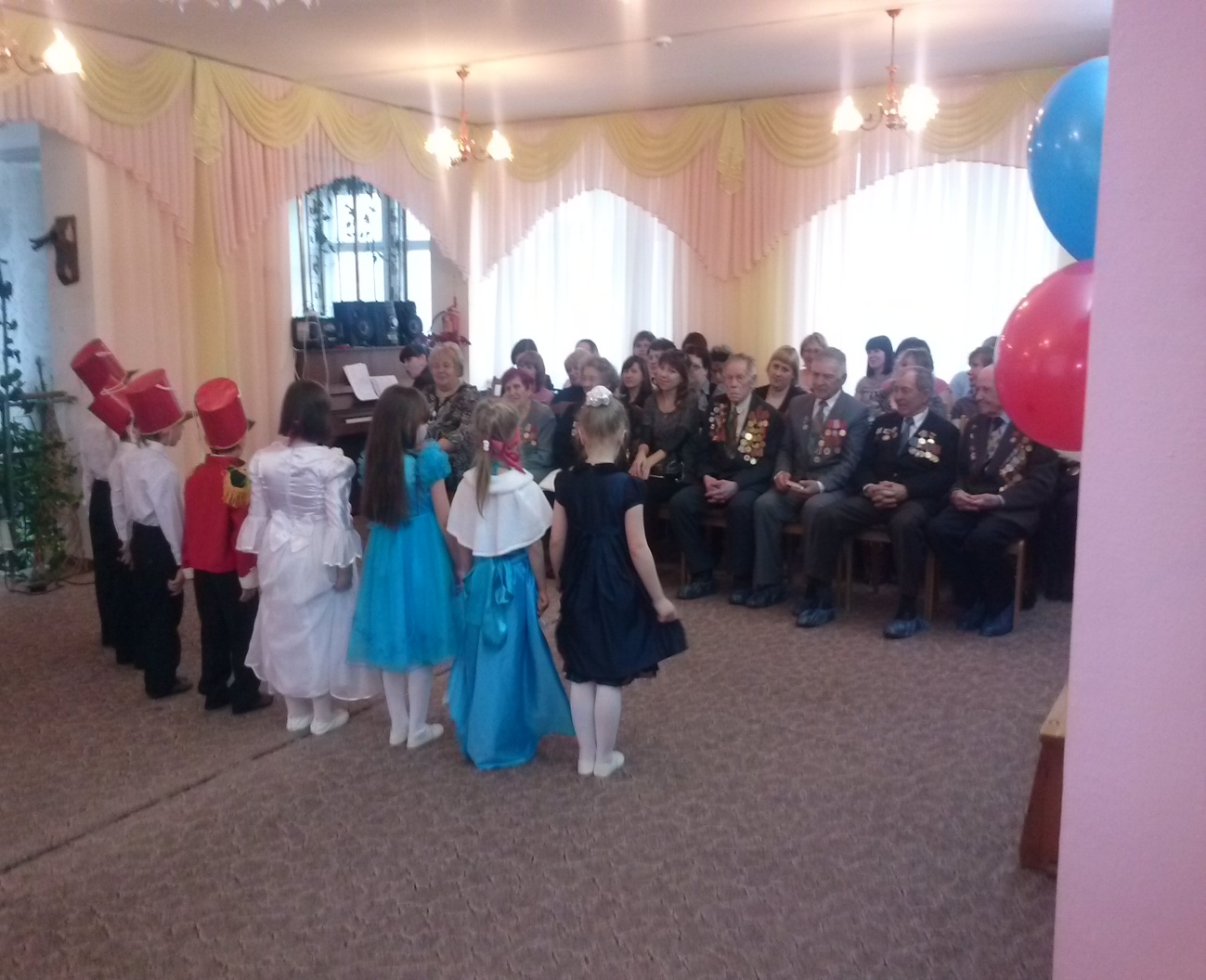 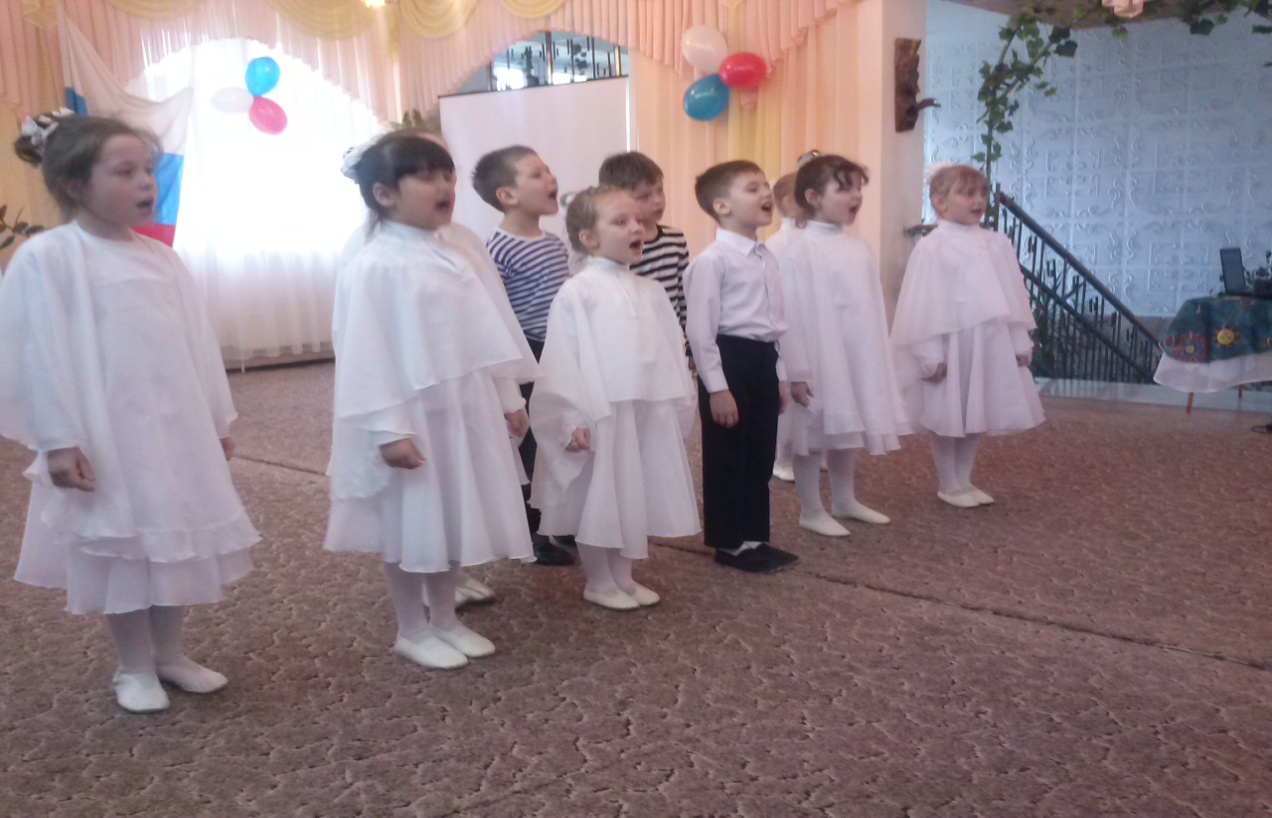 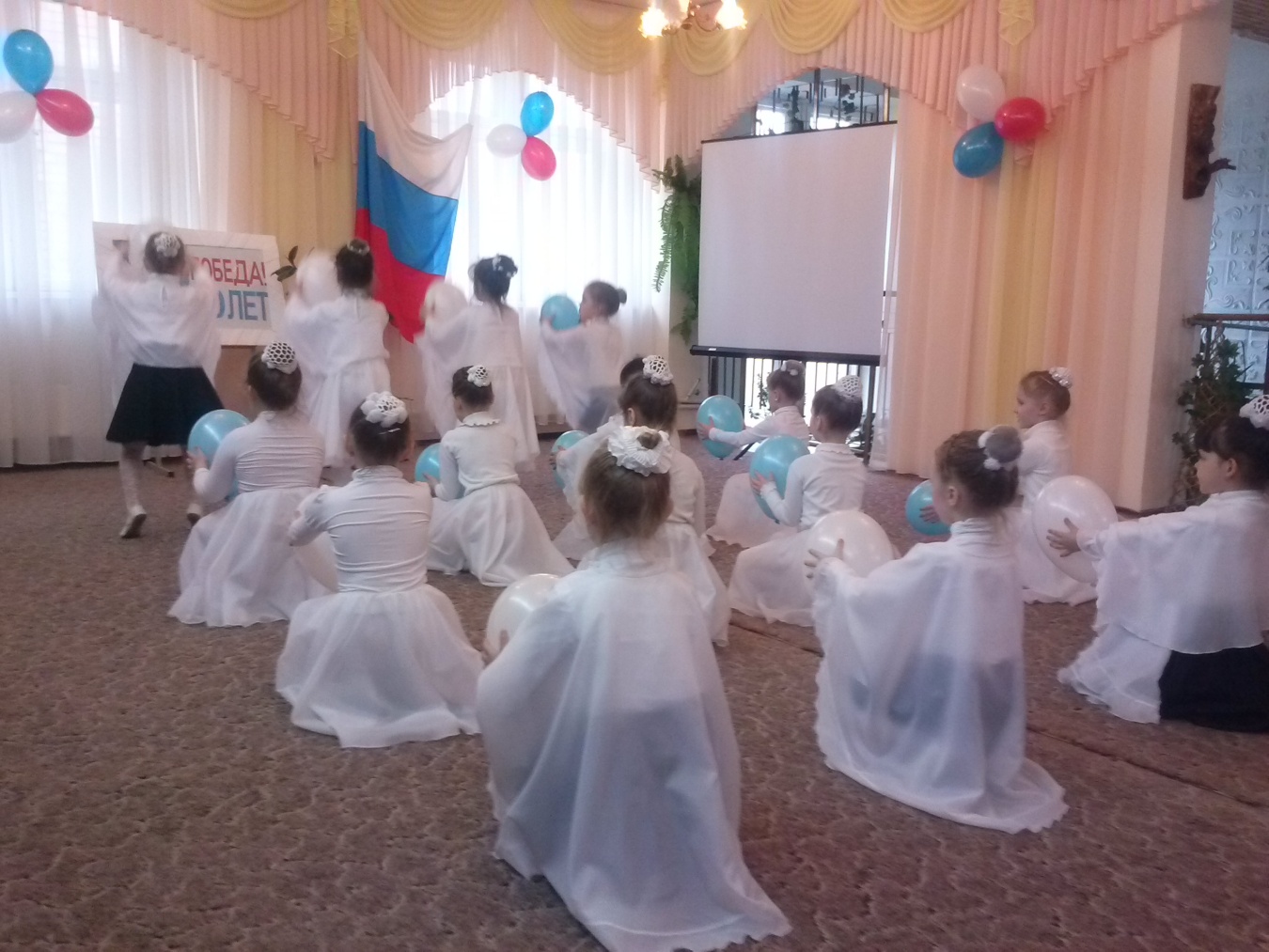 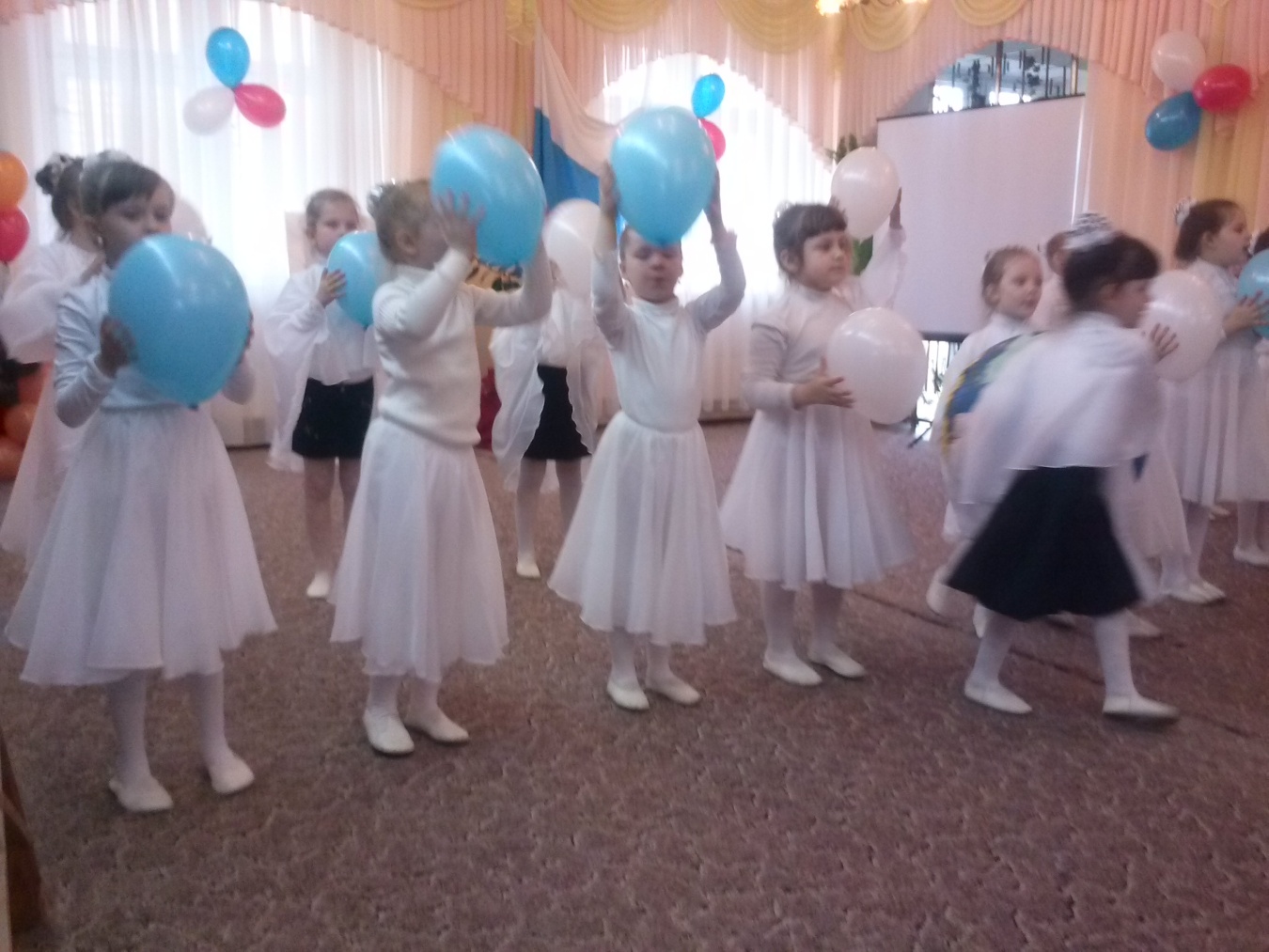 3. Торжественное открытие экспозиции музея, посвященное 70-летию Великой Победы.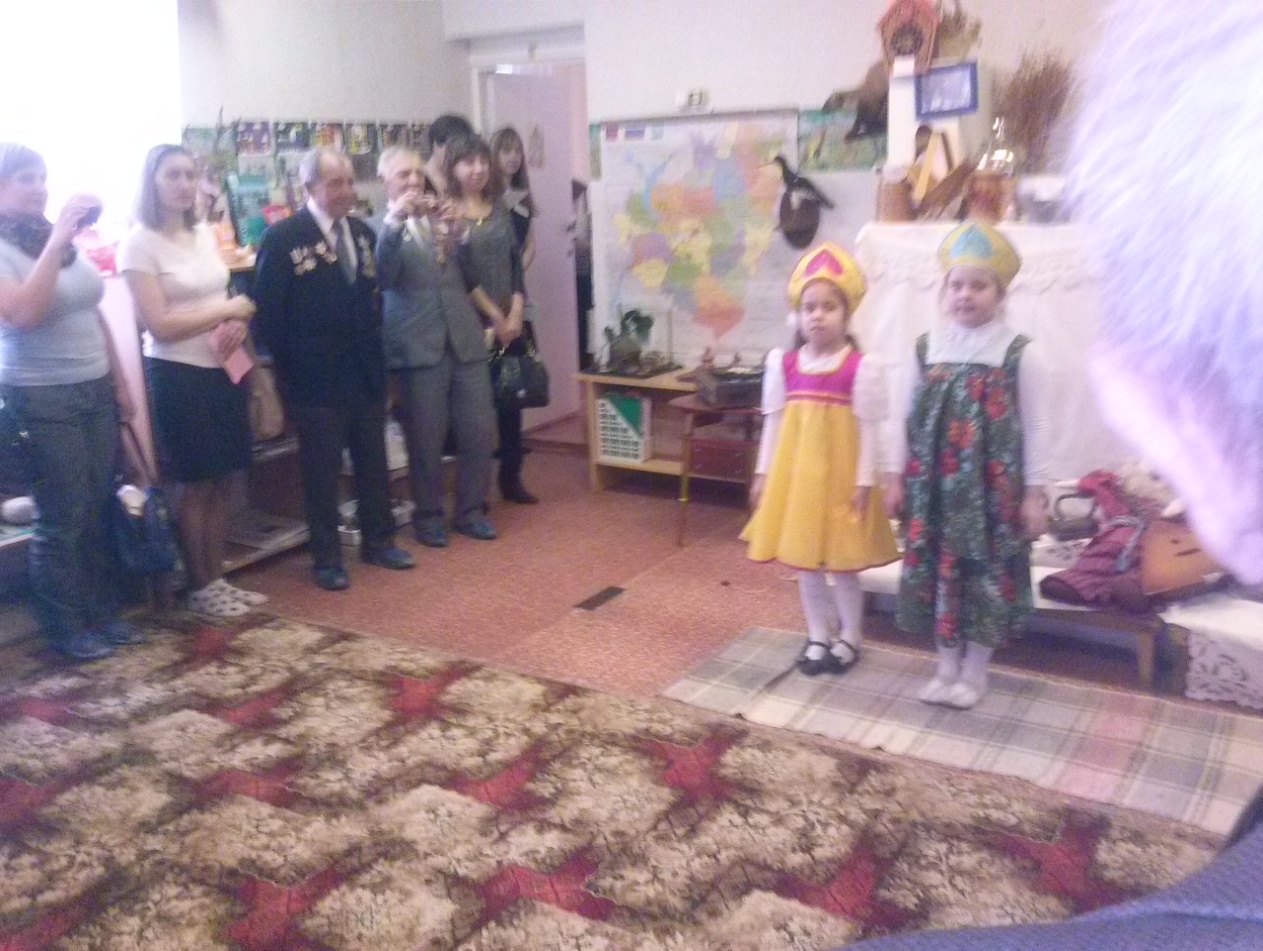 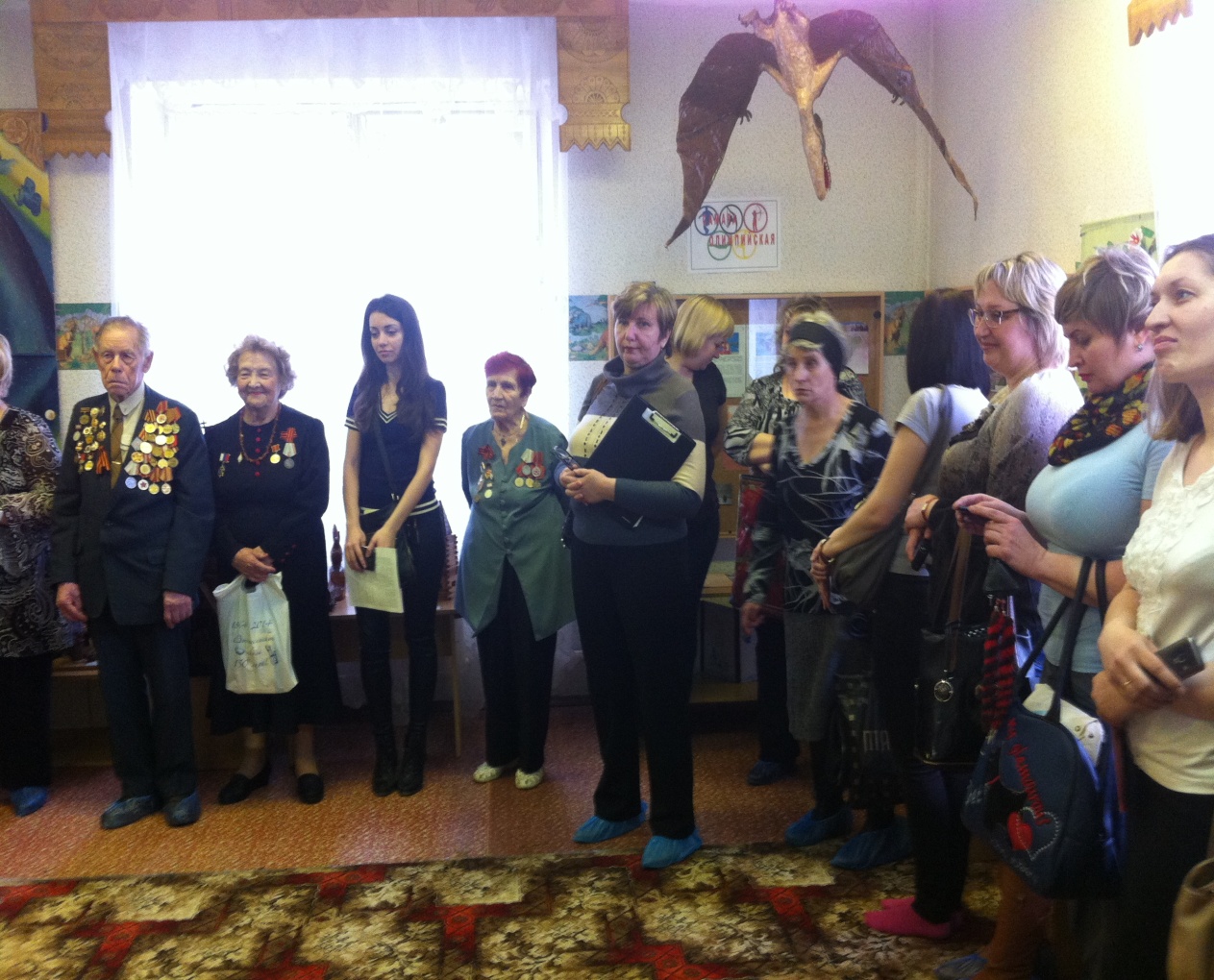 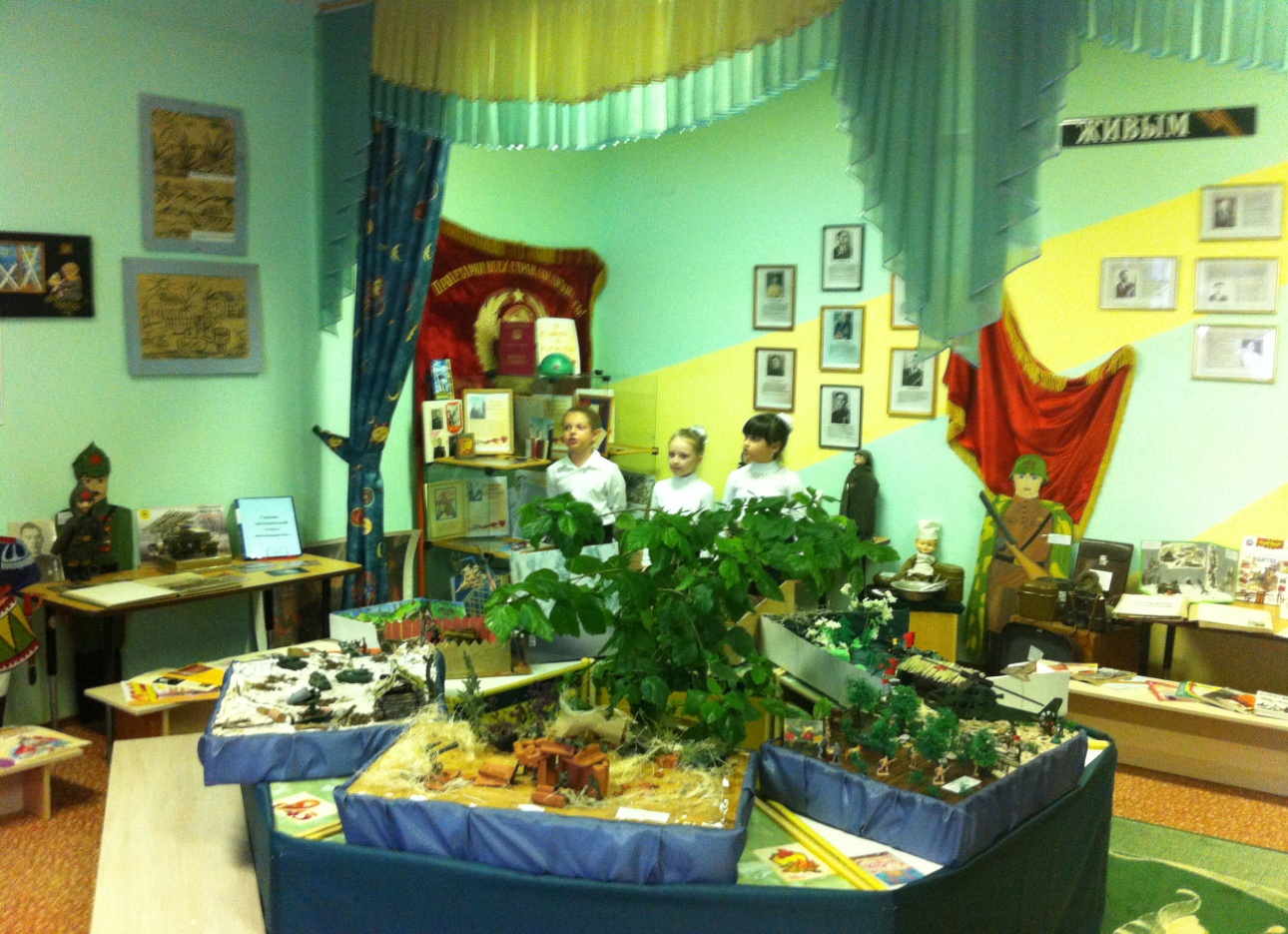 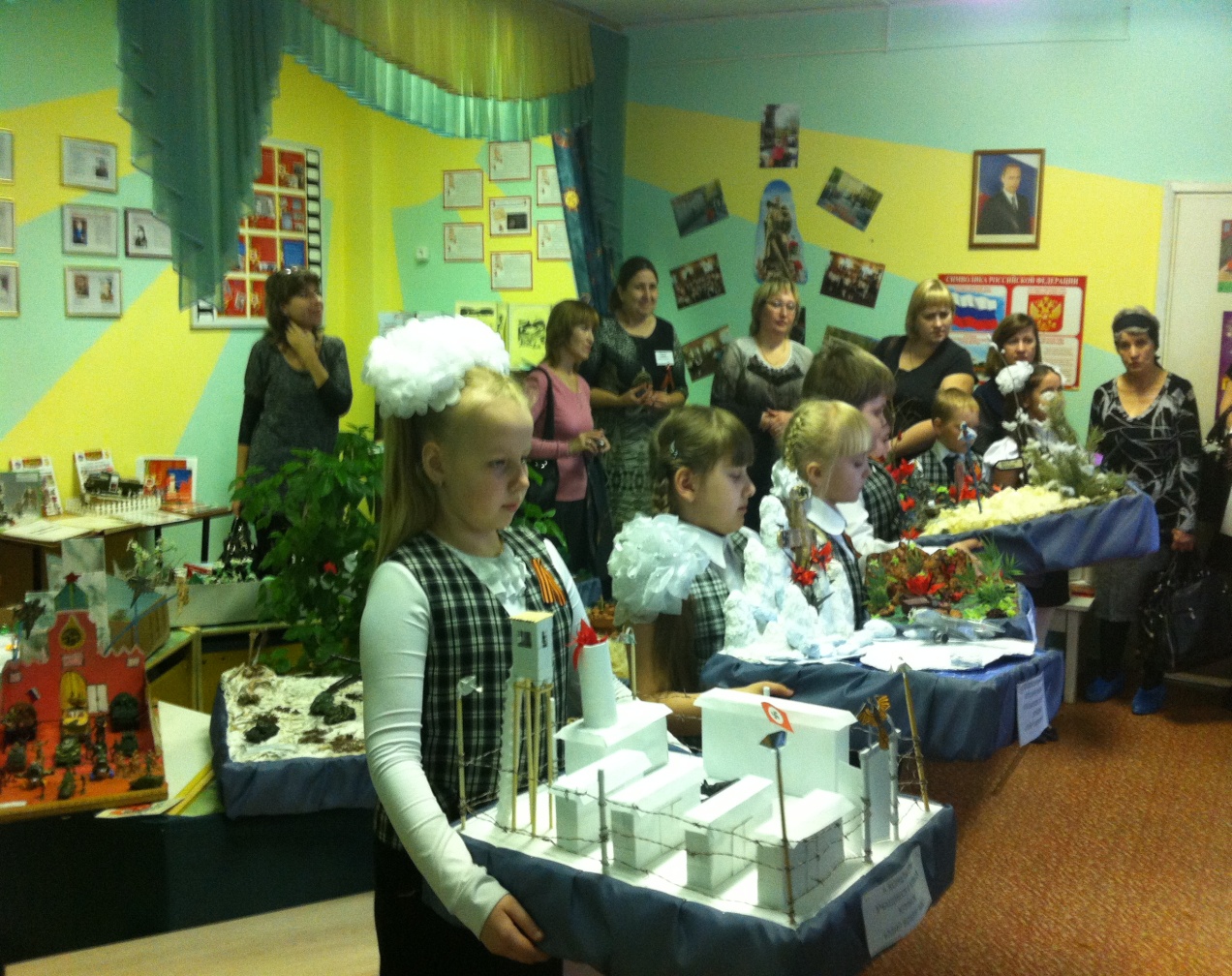 4. Напутственное слово ветеранов ВОВ и ветеранов образования.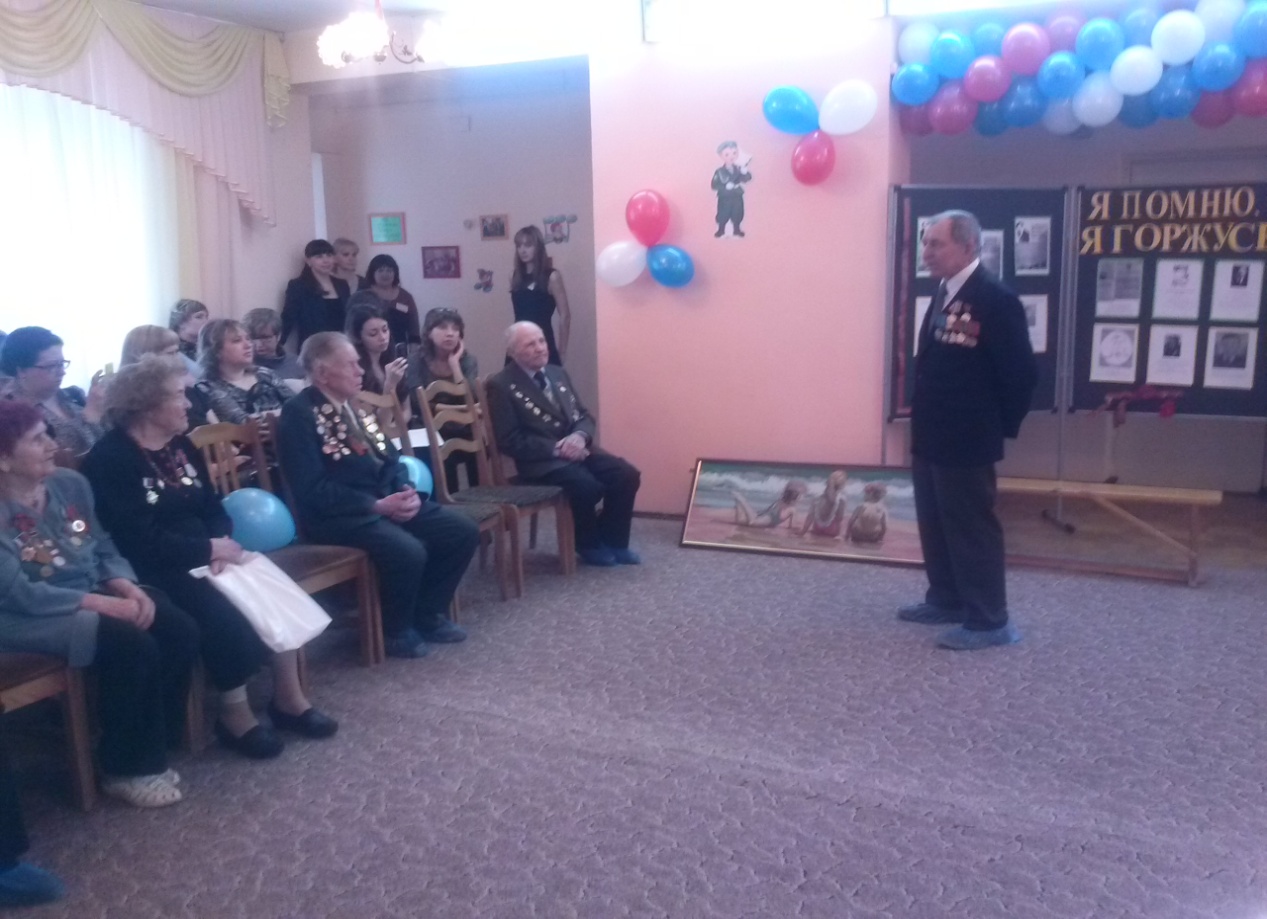 Виктор Филиппович Семенов- председатель совета Ветеранов ВОВ г. Новокуйбышевск произнес напутственное слово педагогам и детям детского сада и вручил подарок от Совета Ветеранов ВОВ -  картину для музея ДОУ.  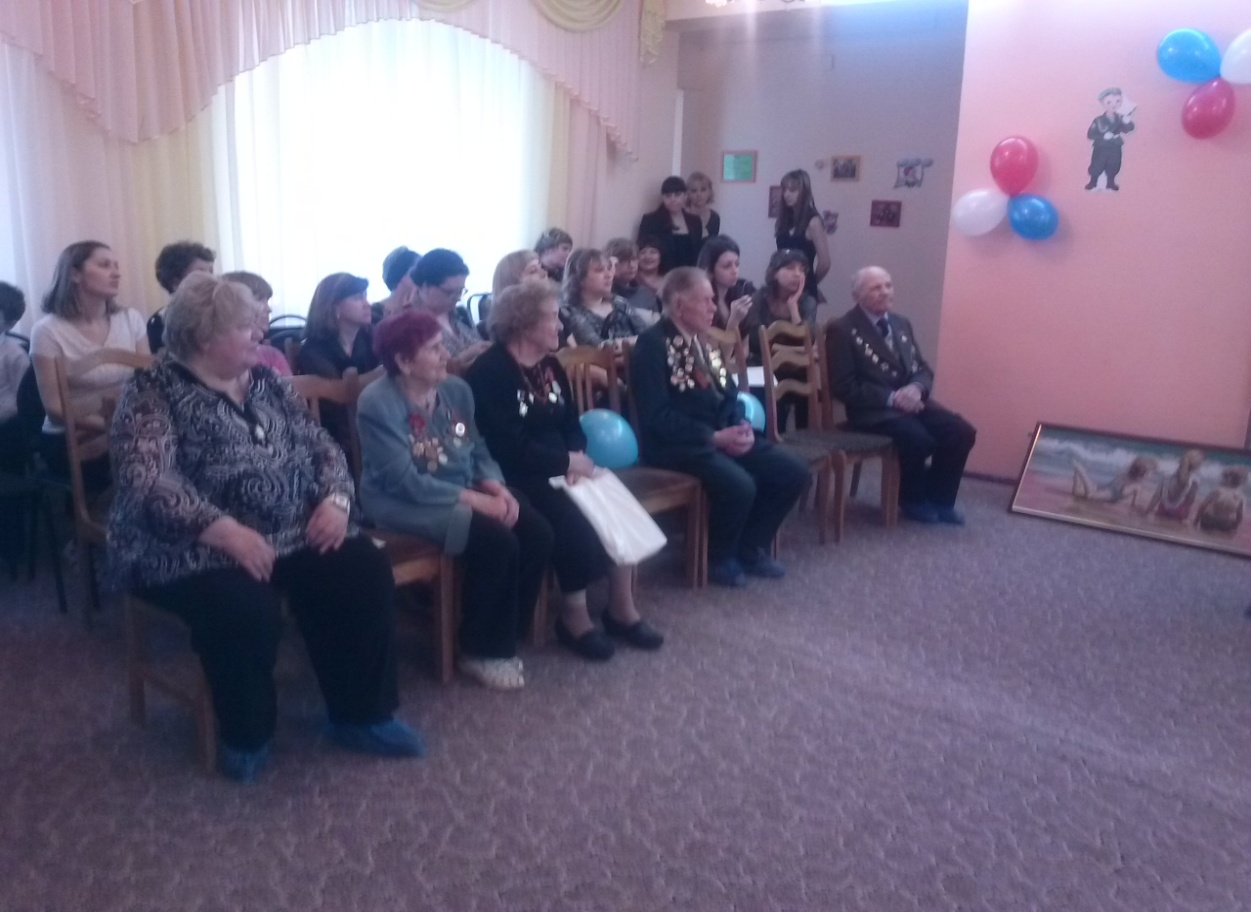 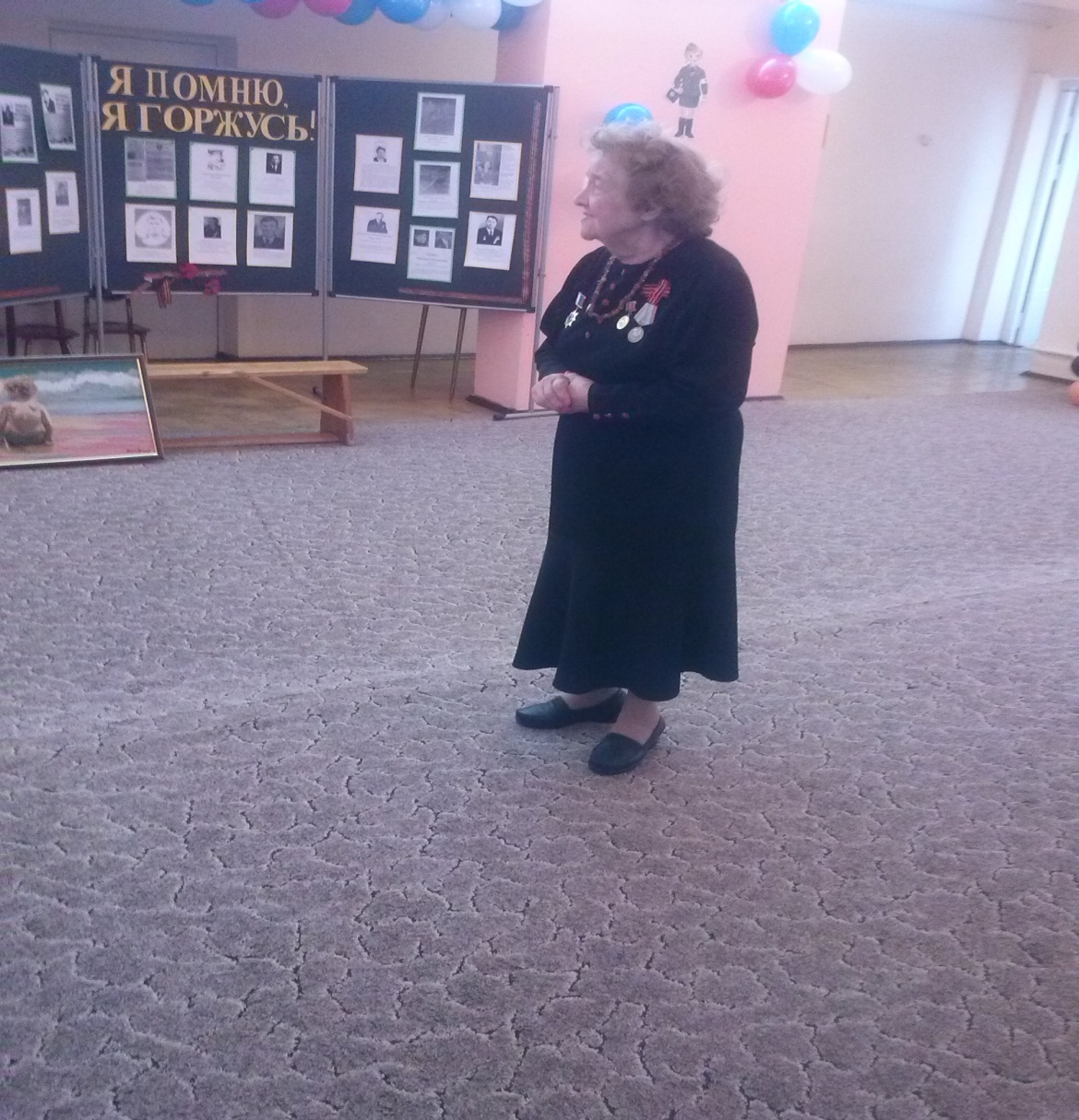 Яранцева Ольга Григорьевна- ветеран педагогического Труда с напутственным словом  и мудрым советом опытного педагога к современным педагогам, работающим на «самой важной ступени образования» 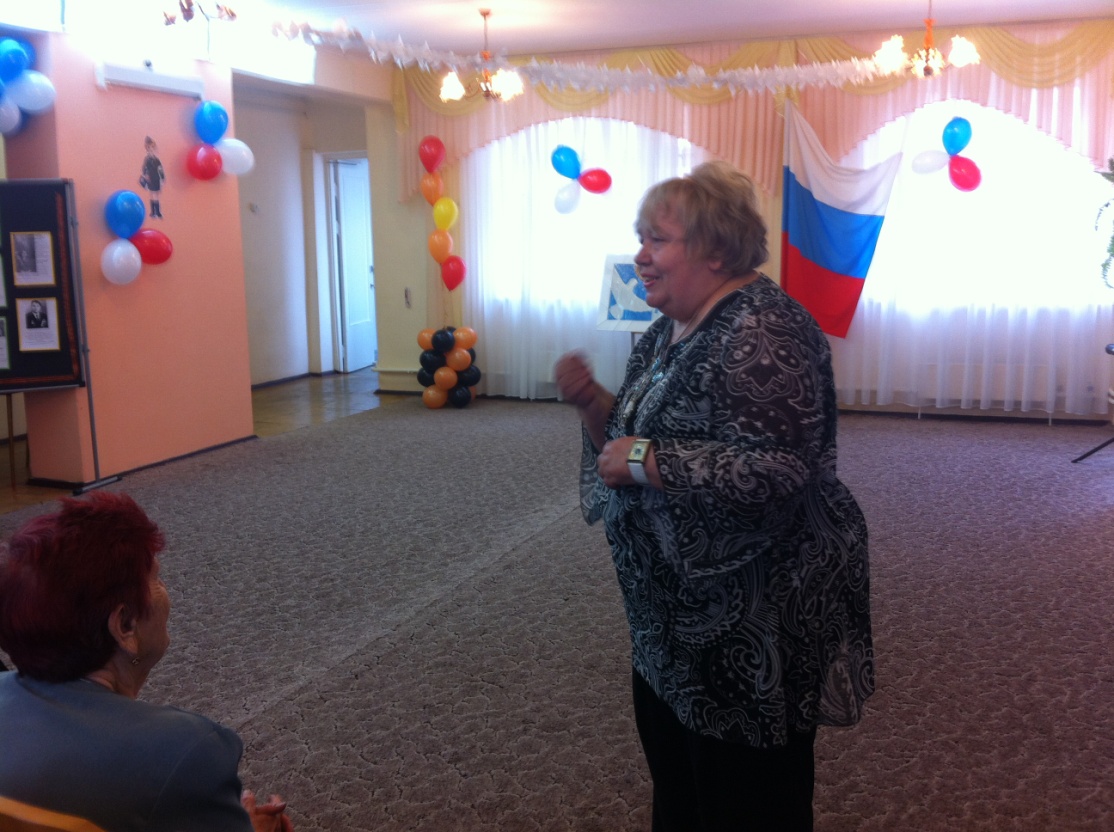 Анисимова Людмила Петровна - к.п.н., заслуженный Учитель РФ, директор музея Образования «Истоки» поделилась впечатлениями и рассказала о важности патриотического воспитания подрастающего поколения в ДОУ. 